1. VACANCY DETAILSJob Title: Orders Administrator 	Closing Date for Applications: Monday 18th July 2022 by 12 noonSection: Administration	Interviews: Friday 22nd July 2022_________________________________________________________________________________2. PERSONAL DETAILSSurname:	First Names:Title:	Date of Birth         /         /National Insurance Number:	Home Address:	Post Code:Home Telephone No:				Mobile Telephone No:__________________________________________________________________________________________Email Address:__________________________________________________________________________________________3. ARRANGEMENTS FOR INTERVIEWKi Martial Arts Ltd is based in a three storey Victorian warehouse. The internal lift is goods only. Access between floors is by steep wooden stairs. Interviews usually take place in the Operation Manager’s office, which is situated on the second floor. Please consider this when completing this section.If you have a disability please tell us about any adjustment we may need to make to assist you at interview and/or work-based exercise?	Yes	No______________________________________________________________________________4. PRESENT OR MOST RECENT EMPLOYMENTJob Title:	Salary:Date started:	Notice Required:Date left (it applicable):Reason(s) for Leaving (if applicable):_________________________________________________________________________________Employer's name:	Telephone number:Address:	Postcode:Main Duties and Responsibilities:__________________________________________________________________________________________5. PREVIOUS EMPLOYMENTHave you previously worked at Ki Martial Arts Limited?		Yes		No	Please include below details of all previous employment within the last five years.  If there are any gaps in employment please detail these also.6. RELEVANT QUALIFICATIONS, TRAINING AND DEVELOPMENTPlease list below any experience or competence you have which you feel may be relevant to the job role.7. ADDITIONAL INFORMATION8. REFERENCESPlease give two referees. One should be your present employer, or if you are currently unemployed, your last employer, or if you are leaving full-time education, your Headteacher or College Principal. The second should be a person who can comment on your skills and abilities in relation to the job for which you have applied. No approach will be made to your present employer before an offer of employment is made to you.9. DATA PROTECTIONAll information contained in this form will be treated strictly in accordance with the Company’s Data Protection Policy.10. DECLARATIONI declare that to the best of my knowledge, the information given in this application is complete and that it may be used for purposes registered by the Company under the Data Protection Act 1998.  I understand that if, after appointment, any information is found to be inaccurate this may lead to dismissal without notice.Signature	DatePlease return this form to:  Annette Taylor, Ki Martial Arts Ltd., 119-120 King Street, Plymouth, PL1 5JD or email to annette@kico.co.uk by the due date to proceed with your application for the post.	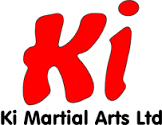 JOB APPLICATION FORMPlease complete in black ballpoint pen if returning by post.Ki Martial Arts Limited is committed to equality & diversity of opportunity in employment. We positively welcome your application irrespective of your gender, disability, race, colour, ethnic or national origin, nationality, sexuality, marital status, age, religious or political beliefs.Ref No:FTOA060722Name and Full Address of EmployerJob Title and Main ResponsibilitiesDatesFrom      ToDatesFrom      ToReasons(s) for LeavingAdministration DutiesCustomer Service DutiesIT Skills and PackagesNumeracy and Literacy(e.g NVQ Level 2 Administration)(e.g. Customer Service Level 2) (e.g. M/S Word, CAD, Corel)(e.g. Functional Skills Level 2 English, Maths GCSE Grade 4)a.	How many days have you been absent in the last three years?  (Most recent first)Yr 1:Yr 2:Yr 3:b.	Do you hold a full current driving licence?Yes	Noc.	Do you have the use of a car?Yes	Nod.	Under the Working Time Regulations 1998 the Company must monitor the hours worked by its employees.Please confirm whether this will be your only employment.Yes	Noe.    Are you eligible to work in the UK?Yes	Nof.	Are you related to any Company employee or to the partner of such a person?	Name:	Section: (If applicable)Yes	NoPosition:Relationship:Name:Name:Job Title:Job Title:Address:Address:Postcode:Postcode:Telephone No:Email:Telephone No:Email:Relationship:Relationship: